Nis Year Pre-school  Five Senses What the Ladybird Heard 18.01.21MondayTuesdayWednesdayThursdayFridayPhonics and Physical Development1Joe Wicks 2Memory game, put items out on a tray and ask children to look, then remove items and give children a ticklist with added items on, can they pick all the items that were on the tray. (it is a different version of the Kim’s game but they must tick off and remember all items, again start small and work up if they are finding it hard at first)3Finger Gym: Using tweezers 1 minute challenge to sort items into two different piles. E.g. two different coloured playdough balls, pompoms, pasta etc. 4Well being activityBuild a den and make a picnic, with your child’s help.Play a game in your den, shine a torch and make patterns, listen to some relaxing music and have some lovely cuddles. Understanding the world 1 Cosmic Kids Creepy Crawly Yogahttps://www.youtube.com/watch?v=qIT-9Nnlvn02Listening to the story of What the Lady Bird Heard. Explain about our senses and that we have 5 sensesSeeingSmellingTastingHearing TouchingExplain that we will learn about Seeing and Smelling this weekEncourage children to talk about what we see with and what we smell with.Why is seeing important? Senses walk blind folded or eyes closed, where are they in the house? How do they know? Could they hear something? Smell something?3If you have different scents in your house, spray them onto tissue paper and ask your child to match the smells. It could be perfume, spices, herbs, coffee, cake essence, e.g. lemon/orange etc. toothpaste, etc. Ask them which smell they like most and why, can they describe the smell? Sweet, spicy, strong etc.4.Well being activityDrive-in movie Take a big cardboard box and decorate it to look like a car. Put a cushion inside, sit in front of your screen and enjoy your film, TV show or game.If you don’t have a box place a blanket out, make it cosy with cushions/ fairy lights, night light etc and watch your movie on this. Literacy1Joe Wicks2Listen to the story of What the Lady bird Heard.Have a try at drawing a map with some of the animals from the farm on it.3If you have any animals from the story, could you make your own farm?Try to make some signs that you might find at a farm,e.g. 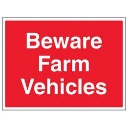 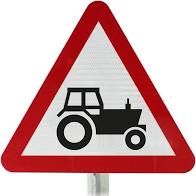 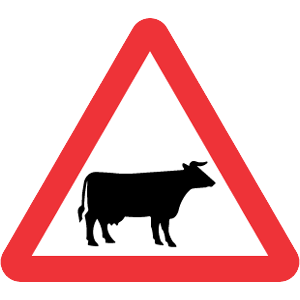 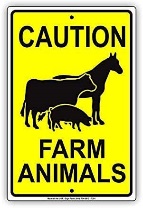 What do you think the signs mean? 4 Well being activityHave a dance party, Choose your outfits together, the crazier the better, choose your favourite music and have some fun dancing and singing together. Maths1Cosmic kids Farm Yard Yogahttps://www.youtube.com/watch?v=YKmRB2Z3g2s2Counting Encourage your child to count from 1-10, can they count past that? Now make a number line for them, can they recognise all the numbers?Muddle the number line up, can they put it back into order and say the number as they do it?Can you draw a lady bird for them?If you have paint can they make finger painting spots on the lady bird, corresponding to the numbers you say?If no paint, drawing the spots is great too.3            Can you Make a life size map of the farm? (place different cuddly toys around the room with different building made out of blocks if you can and a pond could be a bowl of water etc)can children count their footsteps from the different parts of the farm. 4Create a map(small paper map) or use the map you made in literacy yesterday, draw on the footprints, can they add more to get to the different places and then count them, maybe eaier to draw crosses or spots instead of foot prints. 5Well being activityMake a card for a loved one you haven’t been able to see and send it to them. EAD1Joe Wicks2Thinking about their sense of hearing can you child listen to some different sounds and guess what they are? https://www.youtube.com/watch?v=Qd6wZHUDCUgCan you make your own sound shakers using an empty bottle and rice or pasta or two different ones, can you shake them loudly/quietly and decorate them?3.These activities are all about your sense of smell.Can your child paint with scented paints, mix different scents into the paint, what do they smell like?If you don’t have paints they could always paint with any spices you have in the cupboard, e.g. cumin, paprika, etc.If you have dried herbs, e.g. coriander, parsley, mixed herbs etc mix them with some warm water and allow your child to do water play, the warm water will bring out the smell of the herbs. Coffee playdough is another scent activity you can do where you mix coffee to the water before adding it to your salt dough mix. 4.Create own farm small world role play in a boxBuild farm buildings using blocks etc.Building a trap to trap the robbers5 Well being activityPlay a game together, it could be a board game or hide and seek, musical statues etc. 